FBC Kelowna Weekly Home Study Guide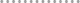 We’re worshipping a little differently these days. This is a guide for how you can give your attention to God in your homes. We’re asking you to gather as a family and take a deep breath as your reflect. Step 1: Music. Focus on God through music. Choose one, or a few, of the songs listed here. Contemporary: This is the air I Breathe https://www.youtube.com/watch?v=ncjikLG0gR8Hymn: Blessed Assurance https://www.youtube.com/watch?v=uOFu4FKTeksKids: Good in Every Way https://www.youtube.com/watch?v=__tLcv3jjjA&t=2sStep 2: Scripture Turn to God’s word to see what he’s saying to you. Read: Psalm 28:6-7Step 3: PraySeek God through prayer.Pray for recovery and health for those afflicted. Pray for those who are mourning the loss of loved ones across the globe. Pray for those who are at risk in our own community. Pray for those who are affected by closures, through lost wages or alienation. Pray for our health professionals. Lift one another up in prayer. Pray that we can take a deep breath this week and focus on God!Step 4: BenedictionClose your time together with this:I pray that out of his glorious riches he may strengthen you with power through his Spirit in your inner being, so that Christ may dwell in your hearts through faith. Ephesians 3:16-17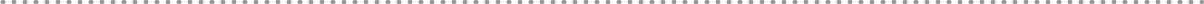 